Информация об инициации проекта «Организация выращивания ягодной продукции с улучшенными экологическими характеристиками в открытом грунте на базе хозяйства Стахнюк И.В.»Проект «Организация выращивания ягодной продукции с улучшенными экологическими характеристиками в открытом грунте на базе хозяйства Стахнюк И.В.» рассмотрен и одобрен к реализации на заседании отраслевой экспертной комиссии при главе администрации Шебекинского городского округа 30 марта 2023 года.Цель проекта: к концу 2024 года организовать на территории Шебекинского городского округа производство ягодной продукции в объеме не менее 12 тонн в год.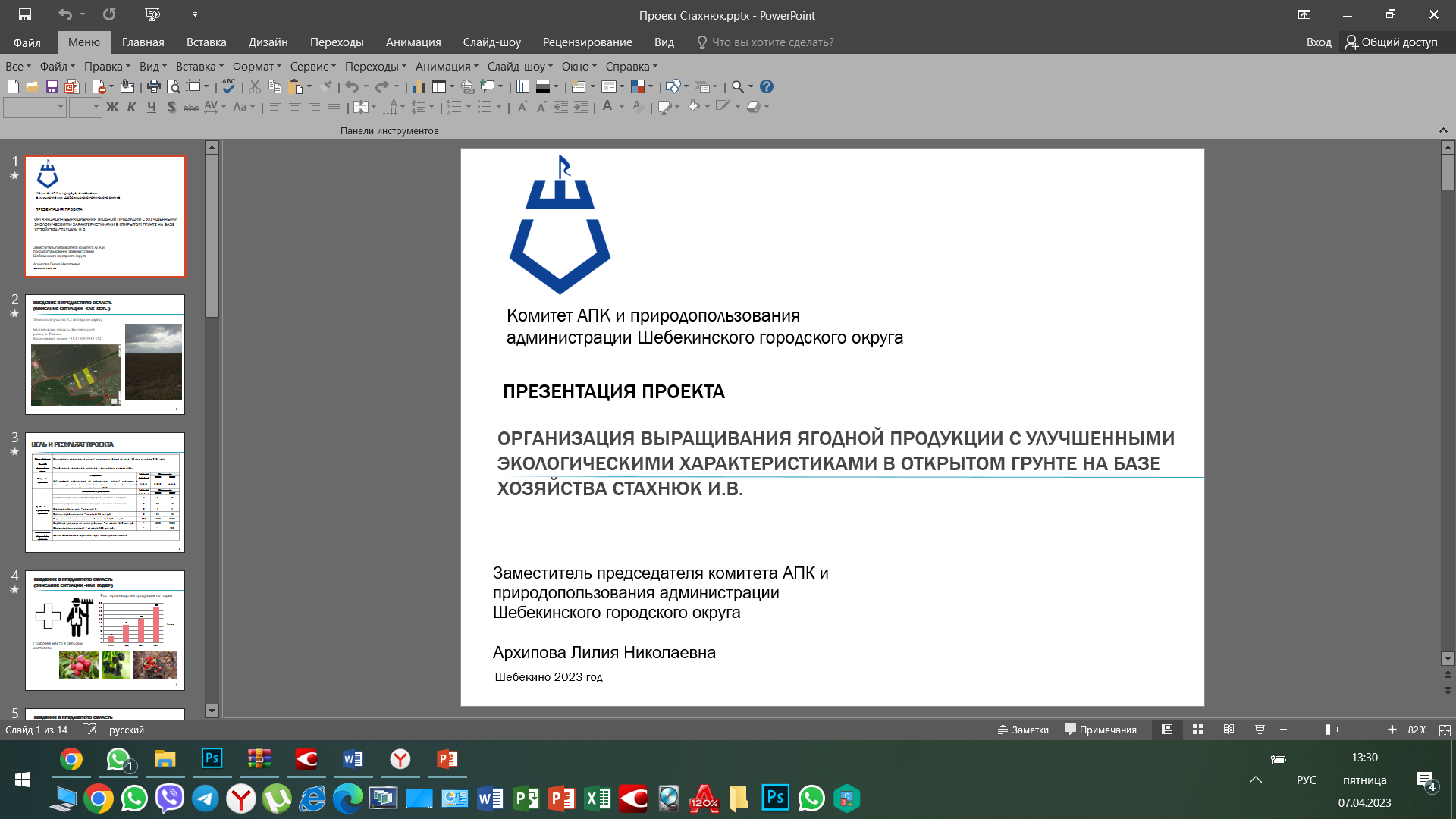 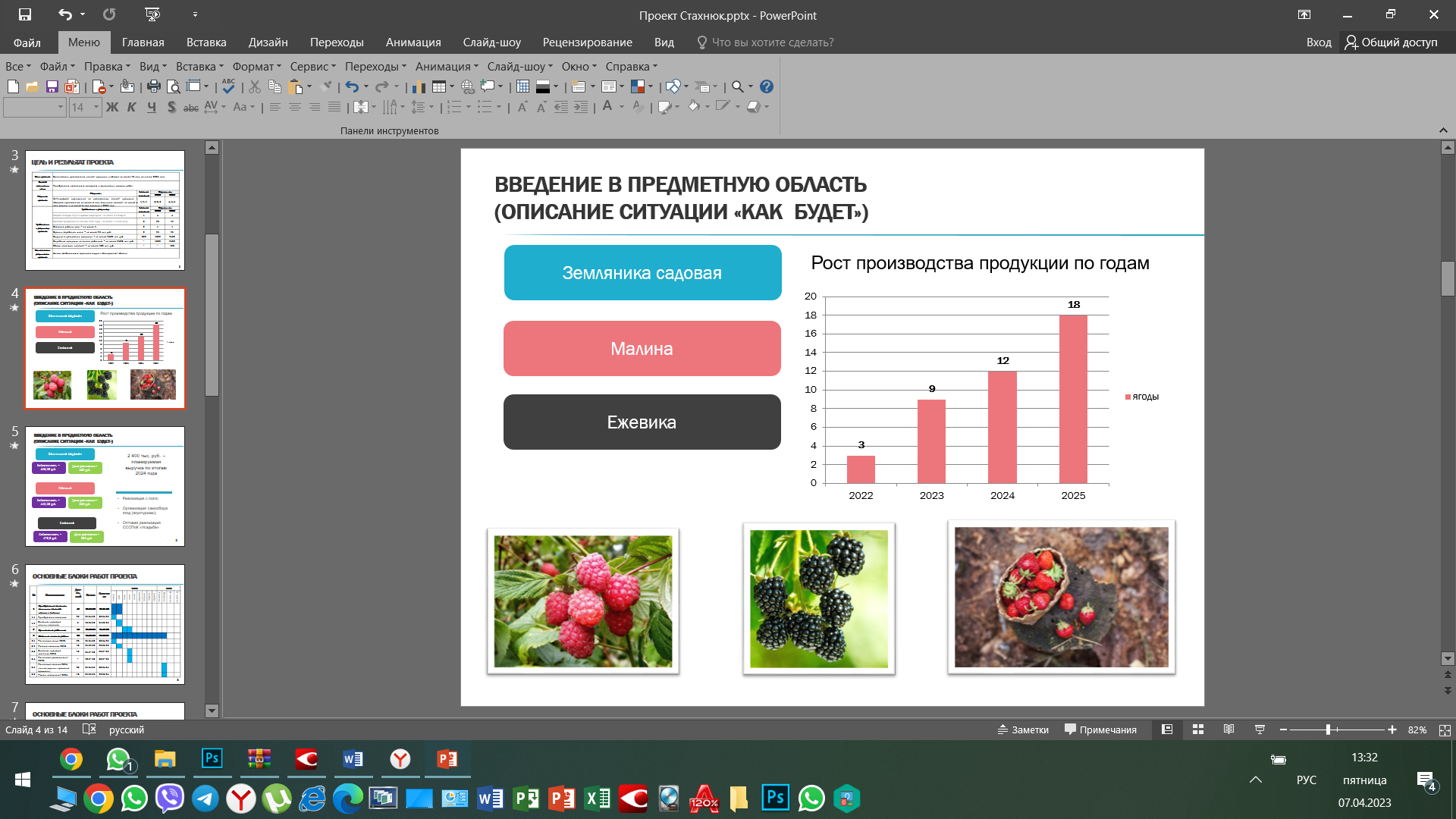 